Appendix 1Letter of Research Recommendation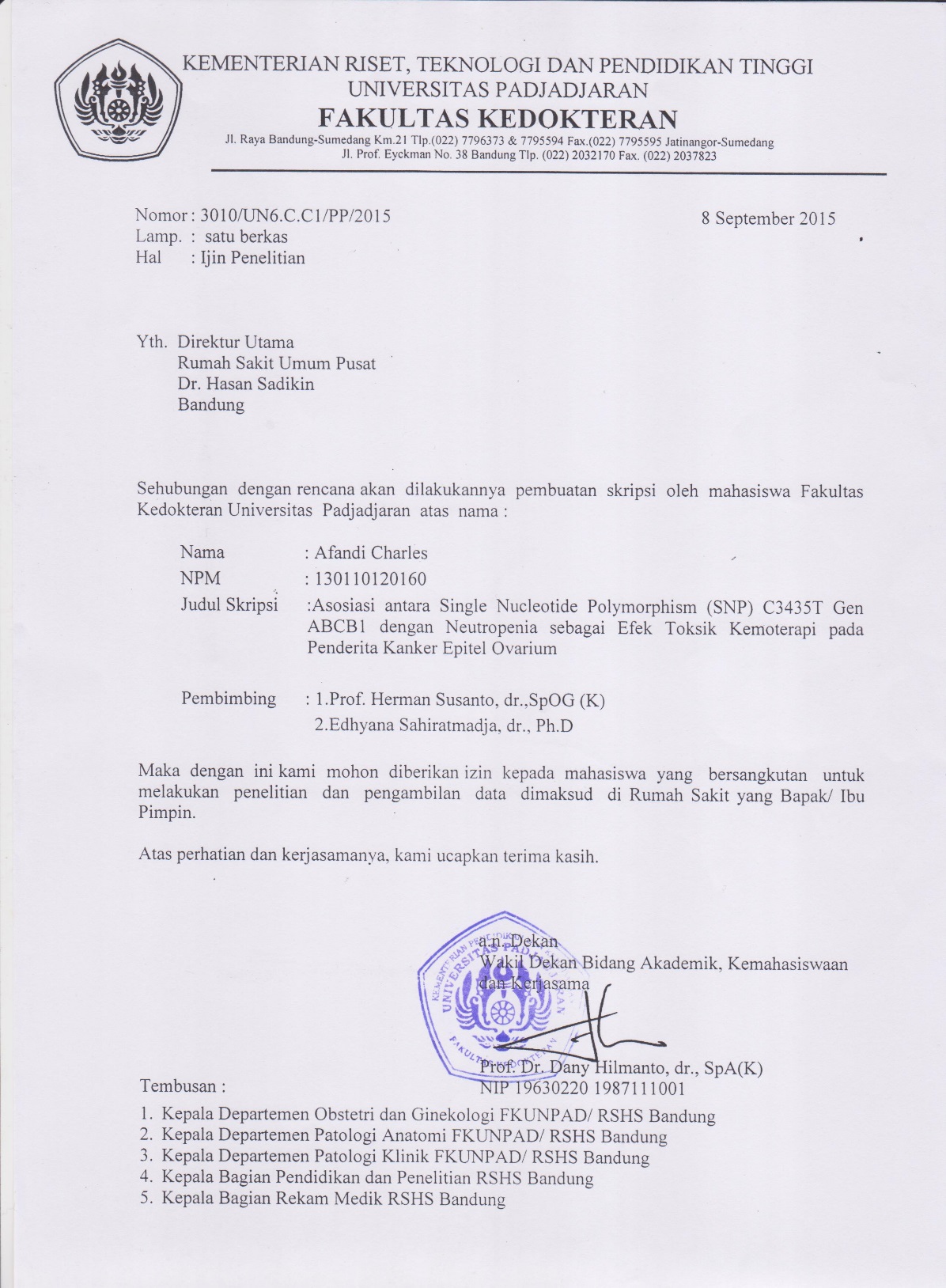 Appendix 2Letter Confirming Research Approval from Dr. Hasan Sadikin General Hospital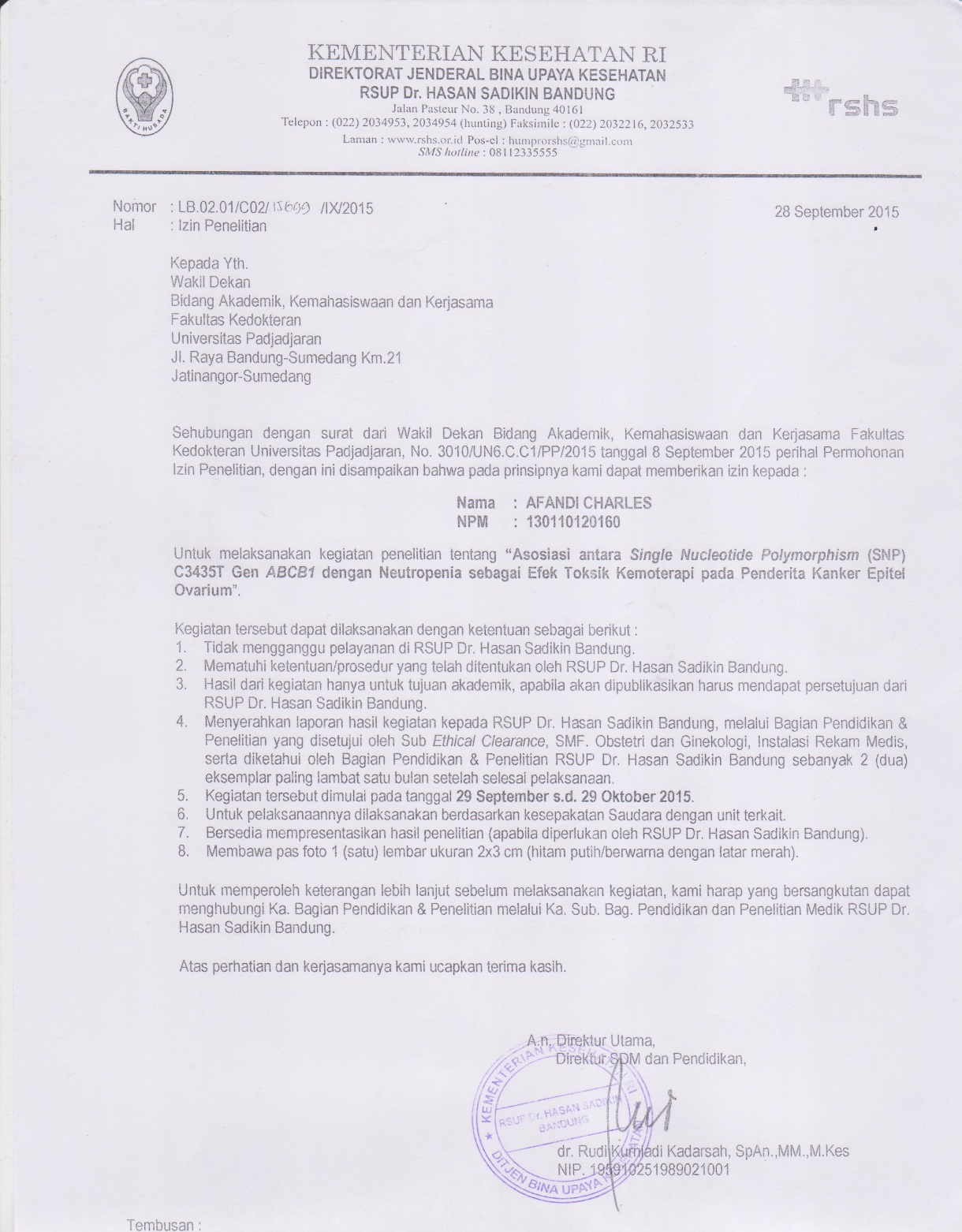 Appendix 3 Ethical Clearance from Research Ethics Committee Faculty of Medicine Universitas Padjadjaran/Dr, Hasan Sadikin General Hospital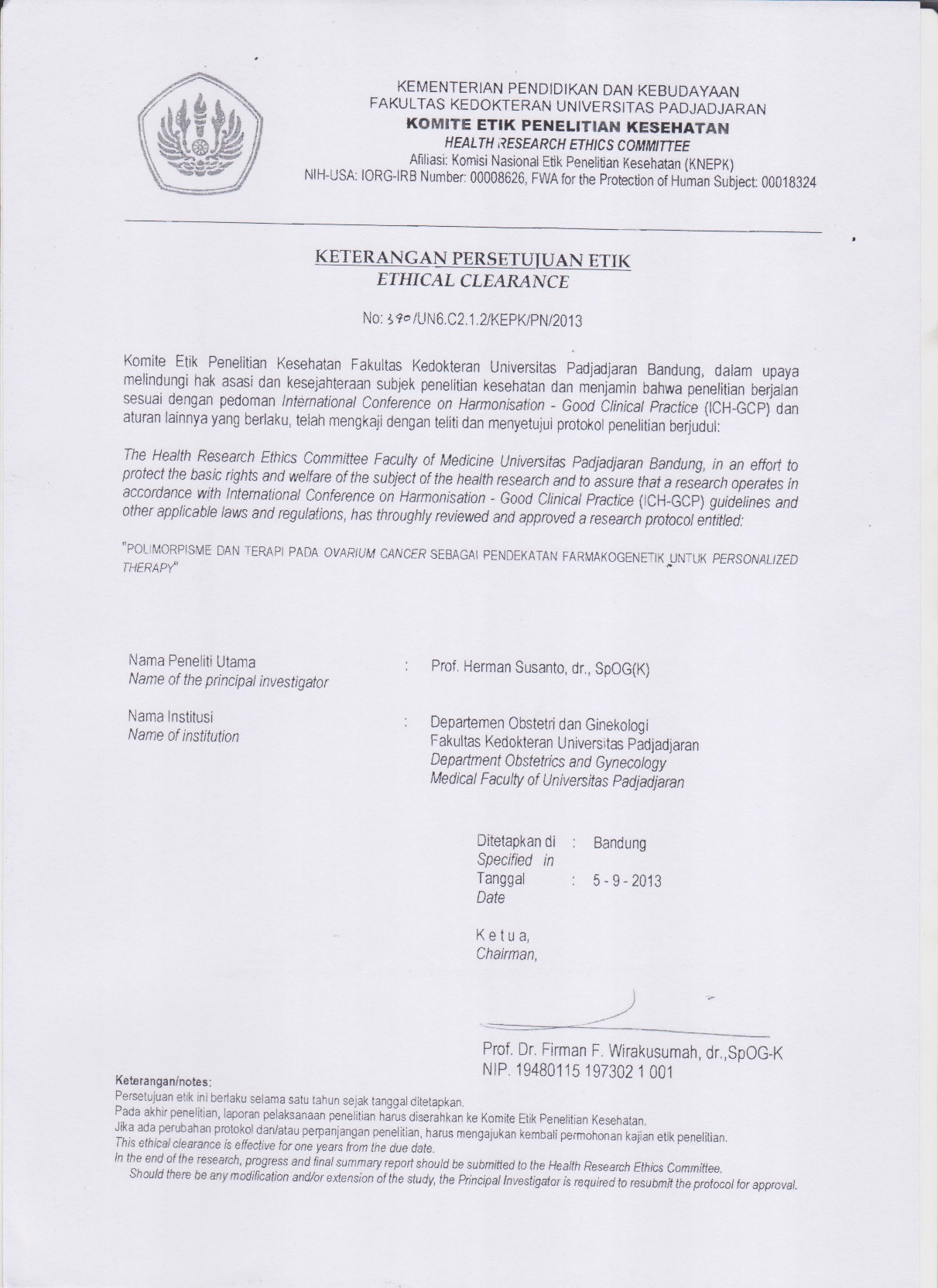 Appendix 4Raw DataNo. PAUmurParitas (P)Abortus (A)DiagnosisPosisiStadium Kemoterapi terakhirpreHbpre-Eritrositpre-Leukositpre-TrombositpostHbpost-Eritrositpost-Leukositpost-Trombosit1416165510Serous dextraIIIVI9.003.57660066900010.93.4233002070001410316660EndometrioidsinistraIIV12.404.91940033000010.94.2035003600001404374511UndifferentiatedIIIIV11.804.53810031400011.63.9446002150001407364822MucinousIIIV11.204.0350001950006.42.7029001050001423105100Serous bilateralIIVI13.605.37830025900011.34.3634001940001423955630EndometrioidsinistraIIIVI13.104.13450038100011.53.3047002140001424032930MucinousIVIV11.904.5870003140005.61.913100890001424953610Serous bilateralIIIV10.704.271280076500011.73.7439003080001425574440MucinousIVI13.804.8777003170009.12.6278001970001426885120Clear CelldextraIVI12.305.09930034100011.64.4264002890001435142910MucinousdextraIIIII12.004.45990068200011.13.7344002770001440126121Serous sinistraIVV12.406.421060044000011.24.1841001370001444014000Serous bilateralIIIIV13.405.01490044300010.63.463000230001447224120MucinousdextraIIIV12.604.921210040000010.73.7037002290001457027430UndifferentiatedbilateralIIIII10.605.1657003330008.64.2548006060001457795101Serous dextraIIIVI13.804.83460024600010.83.6373001400001460535300Serous dextraIIIIV14.605.20860034500013.44.6567003820001465972210MucinousdextraIIIVI11.504.4781004810009.93.172800870001472445920Serous sinistraIIIIII12.204.57640039000011.24.0636001190001478774710MucinousIIIV13.405.56730012500011.44.3157001700001483265912Serous dextraIIVI14.505.211120023300013.94.8978003070001343896670MucinousbilateralIVV8.002.961190063200012.14.174600355000130x344210MucinousdextraIVI11.004.43780057800010.13.8350003180001301764310SerousIIIresidif13.406.46600023900012.05.1929001750001338381400MucinoussinistraIIIVI12.804.5344002730008.32.8634001430001350433410MixedbilateralIIIIII5.502.05210021000010.53.8643002930001320294861SerousdextraIIIVI11.704.15550053000010.93.5332003720001328692310MucinoussinistraIIIIII5.603.911400077100011.44.5353004820001305363110SerousdextraII VI8.103.08870032900010.33.58380024900013323461EndometrioidbilateralresidifIV12.804.16720019900011.43.7640001020001388996020UndifferentiatedbilateralresidifIV10.703.4670004000008.92.8430001810001338755120MucinoussinistraIII8.903.92189004830008.83.594500980001351963630EndometrioidbilateralIIIV10.603.81720034300010.43.244000315000